                  The Governance Statement for 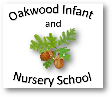                 Oakwood Infant and Nursery School                           September 2021/ 2022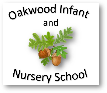 Oakwood Infant and Nursery School Governing Board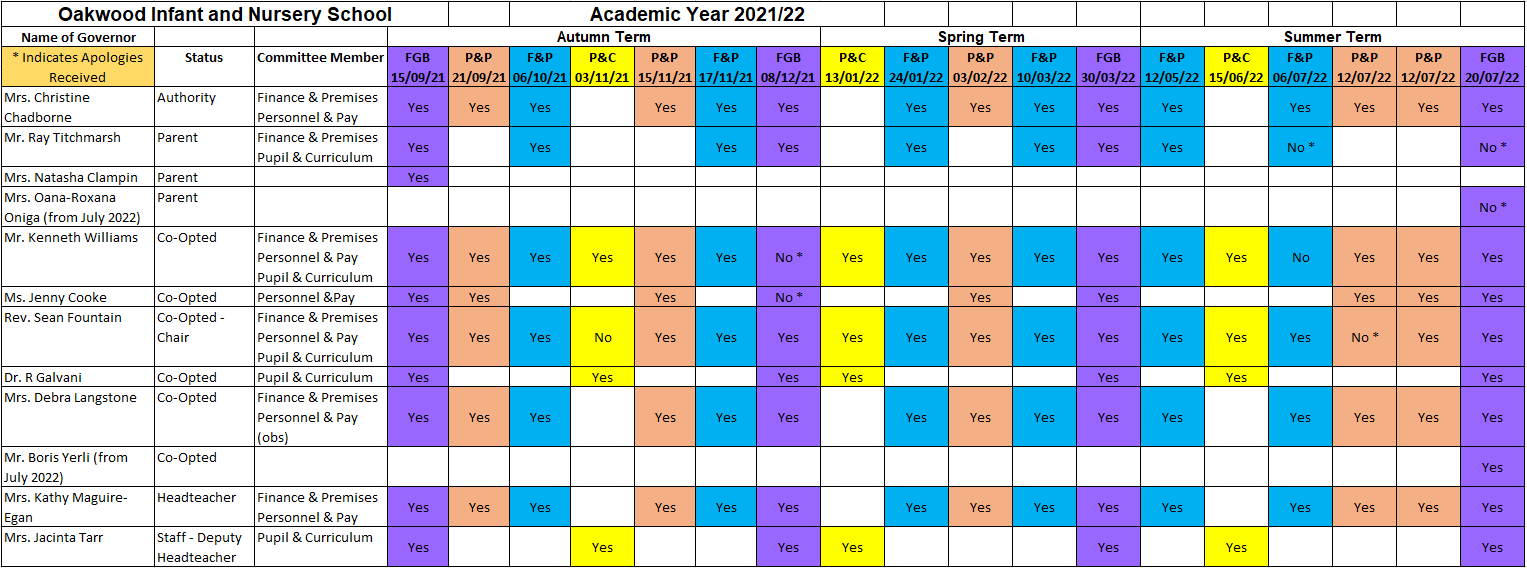 Annual Governance Statement for the Governing Board of Oakwood Infant and Nursery School Annual Governance Statement for the Governing Board of Oakwood Infant and Nursery School In accordance with the Government’s requirement for all governing boards, the 3 core strategic functions of the Oakwood Infant and Nursery  School Governing Board are:Ensuring clarity of vision, ethos and strategic direction;Holding the Head Teacher to account for the educational performance of the school and its pupils; Overseeing the financial performance of the school and making sure its money is well spent.In accordance with the Government’s requirement for all governing boards, the 3 core strategic functions of the Oakwood Infant and Nursery  School Governing Board are:Ensuring clarity of vision, ethos and strategic direction;Holding the Head Teacher to account for the educational performance of the school and its pupils; Overseeing the financial performance of the school and making sure its money is well spent.Governance arrangements The Governing Board of Oakwood Infant and Nursery School was constituted on the 2nd March 2015 and remains unchanged. The Board is made up of 2 staff governors (including the Head Teacher), 4 Parent Governors, 1 Local Authority Governor and 7 Co-opted Governors. A total of 14 Governors.The full Governing Board meets four times a year, and we also have 3 committees to consider different aspects of the school in detail. At Oakwood Infant and Nursery School we have a Finance & Premises Committee; Pupil & Curriculum Committee; Pay & Personnel Committee. We also have working party groups if required to consider any item that might need focus time than can be given in an FGB or committee meeting.See p3 for a list of Governors.Attendance record of governors Governors have very good attendance at meetings and we have never cancelled a meeting because it was not “quorate” (the number of governors needed to ensure that legal decisions can be made). See p4 for details of individual governors’ attendance at meetings.The work that we have done on our committees and in the governing BoardThe Governing Board has had a busy year, focusing on school improvement. In November 2016 the School achieved an OFSTED judgement of Good judgement; Grade 2 and currently the Governing Board are working towards achieving an outstanding OFSTED outcome. In April 2018, the Governing Board achieved the, ‘Governor Effectiveness Mark’ for their efficiency and strong governance.The Governing Board are looking forward to achieving the school’s shared vision and working strategically with the Head Teacher to improve standards for all. This is available on the school website.The school’s OFSTED section 8 inspection report November 2016 and the key outcomes are available on the school’s website.  The school’s Self Evaluation and School Improvement Plan are also available on the school’s website.www.oakwoodinfantandnurseryschool.co.ukThe school’s Governors have carried out robust monitoring procedures reporting termly on the school’s improvement plan which is based on the school’s OFSTED inspection report and the school’s monitoring and assessment evidence. In 2018 and 2019, in Key Stage One the school achieved higher outcomes when compared to the National Average. Previous to this the school had not achieved higher than the National Average.Governors have also monitored attendance, safeguarding, SEND, Health and Safety and Pupil Premium. Members of the Governing Board have met with School Excellence Commissioners and OFSTED Inspectors.Minutes of Governing Board and Committee meetings are public documents. You can ask at the school office if you would like to see any of the minutes of our meetings.Future plans for the governors The Governing Board is looking forward to welcoming a new 
co-opted governor to the board, and monitoring continuing improvements in teaching and leadership. The Governing Board has recently appointed a new Chair and Vice Chair where the original members’ terms of office expired. How you can contact the governing BoardWe always welcome suggestions, feedback and ideas from parents. If you have any suggestions, please contact the Rev Sean Fountain, via the school office. You can see the full list of Governors; newsletters and more information about what we do, on the Governors’ page of the school website. GovernorCategoryDate ofAppointment for current termMrs Kathy Maguire-Egan (Headteacher)Headteacher01.09.2014Mrs Christine Chadbourne  (Pay & Personnel, Pupil & Curriculum, Finance & Premises)Authority27.02.2015Mrs Jenny Cooke (Pay & Personnel, Pupil & Curriculum)Co-opted29.01.2015Mrs Debbie Langstone (Pay & Personnel,  Finance & Premises)Co-opted09.09.2015Mrs Jacinta TarrStaff13.07.2020Mr Ray TitchmarshParent 30.09.2014Revd. Sean Fountain(Pay & Personnel & Pupil & Curriculum) Co-opted 25.09.2017Mr Kenneth WilliamsCo-opted13.10.2020Dr Robert GalvaniCo-opted 04.12.2018Mr Baris YerliParent18.07.2022Mrs Oana-Roxana OnigaParent18.07.2022Mr Angus KerrClerk